四川信息职业技术学院科技与社会服务处关于申报2024年度四川省教育发展研究中心课题的通知各位教职工：2024年度四川省教育发展研究中心课题申报已经开始，请根据申报通知积极申报。要求如下：1.在科研大数据平台里面进行申报（上传电子稿以“学校+负责人名字+2024年研究领域”方式命名）。2.申报截止时间：2024年4月21日。3.初审审核通过的课题打印申报书及活页各3份（A3双面打印、中缝装订），于4月27日提交至科技与社会服务处0814。附件：附件1：申报通知及申报指南附件2：申请书及活页四川信息职业技术学院科技与社会服务处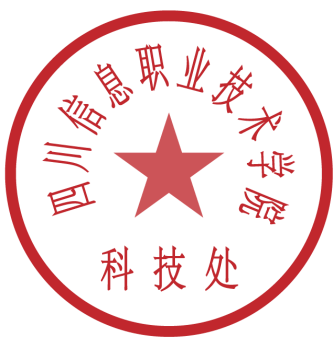                                    2024年3月13日	附件1：四川省哲学社会科学重点研究基地四川省教育厅人文社会科学重点研究基地四川省教育发展研究中心2024年度课题申报公告“四川省教育发展研究中心”（简称“中心”）是四川省哲学社会科学重点研究基地、四川省教育厅人文社会科学重点研究基地。根据《四川省哲学社会科学重点研究基地管理办法》规定，现发布《四川省教育发展研究中心2024年度课题指南》，即日起开始受理课题申报。现将申报工作有关事项公告如下。一、指导思想坚持以习近平新时代中国特色社会主义思想为指导，全面贯彻落实党的二十大精神，深入贯彻落实习近平总书记关于教育的系列重要论述和在中共中央政治局第五次集体学习时的重要讲话精神，坚持正确的政治方向、价值取向和学术导向。立足国家与四川省的重大战略需求，坚持基础研究和应用研究并重，充分发挥教育科研创新理论、服务决策、指导实践、引导舆论的功能，走好教育鼎兴之路，为办好人民满意的教育、为加快建设教育强省和谱写中国式现代化四川新篇章提供智力支持、人才支撑和文化引领。二、申报内容与范围（一）此次课题申报应体现鲜明的时代特征、问题导向和创新意识，围绕国、省教育改革与发展重大理论与现实问题进行申报。基础研究要力求具有原创性、开拓性和较高的学术思想价值，应用研究应立足四川，面向全国，要具有现实性、针对性、可操作性和较强的决策参考价值。（二）本年度设立课题指南，供申报者参考选题。申请人可以根据自身的研究基础和学术特长，结合《课题指南》选择申报课题，也可以自行拟定研究课题。鼓励开展反映国家需要、四川需要的前瞻性、创新性课题研究。自拟课题名称的表述应科学、严谨、规范、简明，避免引起歧义或争议。三、申报条件（一）申请人应遵守中华人民共和国宪法和法律；具有独立开展研究和组织研究的能力，能够承担实质性研究工作；能够筹措足够的配套科研经费，具备必要的研究条件，能够完成课题研究。（二）申请重点课题的负责人须具备副高及以上专业技术职务。申请一般课题的负责人须具有中级及以上专业技术职务。高职高专、中小学、边远及民族地区有特色的研究课题可适当放宽职称要求。（三）每个申报者作为课题负责人同年度限报1项，所列课题组成员（最多不超过9人）必须征得本人同意，否则视为违规申报。（四）凡承担本中心课题尚未结题者、曾经申报课题后被取消未满三年者，均不得作为课题负责人申报。（五）申报者不得抄袭、盗用他人曾经立项研究过的课题；也不得简单重复或变相重复申报者本人曾经立项过的课题。课题申报人承诺信守有关规定，如在立项后被发现有违规者，将立即终止相关课题，并取消课题申报人三年内申报本中心课题的资格。四、选题类别与经费资助本年度申报类别分为重点课题、一般课题、自筹课题三类。重点课题，立项资助经费0.6万元左右；一般课题，立项资助经费0.2万元左右（以《立项通知》为准）；自筹课题自筹经费。中心原则上根据申报类别批准立项类别。课题经费分立项、结题两次拨付，分别拨付总经费的1/2。五、申报办法及时间（一）申报材料见公告附录（包括《课题申报书》《课题论证活页》《申报情况汇总表》）。（二）申报材料包括纸质申报材料和电子申报材料（缺一不可）。填写完成的《课题申报书》，A3双面打印，中缝装订，各一式3份，分开装订，另附上《申报情况汇总表》1份（由单位统一填写，A3单面打印），由所在单位科研部门审查合格、签署意见后，以单位的名义汇总邮寄到我中心（人手有限，请用顺丰快递寄达），并将电子申报材料（附录1、附录2、附录3）以“学校+负责人名字+2024年研究领域”方式命名（例如：西华师范大学张三2024年高等教育研究）发送至E-mail:scsjyfzyjzx @126.com。本中心不受理个人直接报送的申报书。（三）自即日起开始受理申报，申报材料最迟应于2024年5月5日前寄至中心（寄出时间以邮戳为准，过期不再受理）。立项结果请留意官网通知（答疑QQ：2976932398）。（四）邮寄地址为：四川省南充市顺庆区师大路1号西华师范大学四川省教育发展研究中心 （二期文科楼502室） 付老师收，邮编：637000，联系电话：（0817）2568565。六、成果验收与结题要求（一）最终成果须与预期成果形式一致，与申报课题主题相关；非课题组成员的成果不得用于课题结题。（二）研究期限自课题批准立项之日起，周期为2年。课题所有成果应在显著位置署上“四川省哲学社会科学重点研究基地——西华师范大学四川省教育发展研究中心资助/立项课题”，且为成果资助第一单位。（三）所有成果结题时需提交《结题申请表》和不少于3000字的研究报告等结题材料；重点资助课题成果至少有论文2篇或专著1部，其中1篇必须是CSSCI来源期刊且为第一作者署名；一般资助课题成果至少有论文2篇，其中1篇必须是CSSCI来源期刊扩展版或北大核心期刊及其以上层次刊物，且为第一作者署名；自筹课题至少有2篇公开发表的学术论文（论文集及专科类层次学报不算）。（四）凡以调研报告、资料数据库结题的成果，调研报告须有县级（含县级）以上单位（领导）批示（签章），资料数据库须领导批示或实际应用证明并验收合格。（五）中心同意以书稿、研究报告的成果形式申请结题，但须由中心组织专家鉴定，确认是否通过。申请结题时需提交结题成果的电子文稿和专家鉴定意见，中心有权在保障作者著作权的前提下使用该成果。中心创办有《西部教育发展研究》（内刊，有正式刊号），欢迎积极投稿至邮箱：scsjyfzyjzx@126.com。凡被审核录用的学术论文，结题时可算作是在普通刊物上发表论文（限1篇）。（六）所有结题资料需按以下要求装订。所有课题结题资料应以结题资料汇编的形式装订成册，封面应使用皮纹纸，封面内容包括课题编号、课题名称、课题负责人单位名称及姓名、课题起止时间。其中装订内容及顺序如下：（1）结题资料封面及目录；（2）课题申报书；（3）课题立项通知；（4）课题中期检查表；（5）课题研究报告；（6）课题结题申请表（1式3份，1份装订，其余2份散装）；（7）课题研究成果（著作提交原件4部、论文提交复印件1份，复印内容包括期刊封面、目录、论文全文及封底；研究报告等其他成果打印件1份。）（七）若遇《四川省教育发展研究中心立项课题结题管理办法》修订，结题要求以新修订的结题管理办法执行。七、附录：申报材料附录1：申报书（WORD电子版、A3纸质版3份）附录2：课题论证活页（WORD电子版）附录3：申报情况汇总表（EXCEL电子版、A3纸质版1份）四川省教育发展研究中心二〇二四年三月十三日四川省教育发展研究中心2024年度课题指南一、综合前沿研究1.教育强国建设研究2.新质生产力与教育高质量发展研究3.拔尖创新人才选拔与培养研究4.人口变动对未来教育影响研究5.教育家精神与教育家办学研究6.人工智能时代人才培养模式创新研究7.新时代教育教学评价改革研究8.新时代学生心理健康问题研究9.构建优质均衡的基本公共教育服务体系研究10.城乡融合背景下区域教育综合改革研究二、高等教育研究1.新质生产力发展与现代大学的使命研究2.数智化赋能高等教育高质量发展研究3.新时代中国特色教师教育体系研究4.高水平专业化创新型教师培养研究5.区域高等教育协同发展研究6.高等教育治理理论与创新实践研究7.“一带一路”倡议与高等教育国际化研究8.研究生教育高质量发展研究9.高等教育评价与考试招生制度改革研究10.面向新科技革命的高校学科布局与调整研究三、职业教育研究1. 中国特色现代职业教育体系研究2. 数字化赋能职业教育高质量发展研究3. 职普融通、产教融合、科教融合发展研究4. 本科层次职业教育人才培养与质量保障研究5. 职业教育类型特色发展研究6. 职业教育课程教学与教材研究7. 职业院校学生评价改革与优化研究8. 职业教育国际合作与比较研究9. 职业教育服务乡村振兴促进共同富裕研究10.职业院校就业问题研究四、基础教育研究1.从五育并举到五育融合的育人实践研究2.高质量基础教育课程体系、教材体系、教学体系研究3.“双减” 背景下中小学课程优化、教学创新与作业变革研究4.基于核心素养、学科实践、跨学科主体学习的形成、新教材与教学创新研究5.以大概念、大单元、任务群等为组织方式的学科课程设计与教学方式创新研究6.基于“教-学-评”一致性的教学实施与评价研究7.中小学科学教育一体化设计与实施研究8.中小学数字化课程变革与教学模式研究9.县域高中多样化特色化发展研究10.新高考背景下高中学校、教师、学生的适应性研究11.学前教育优质普惠与特殊教育优质融合研究12.小学、初中考试招生制度改革研究13.家校社协同育人机制与路径创新研究14.城乡融合发展背景下乡村教育高质量发展研究15.学前教育优质普惠研究16.中小学教育家型教师成长的重要路径研究编号： 四川省哲学社会科学重点研究基地四川省教育厅人文社会科学重点研究基地四川省教育发展研究中心课题申报书                       A  重点课题              申报类别   B  一般课题                       C  自筹课题    课题名称：   学科门类：     课题负责人：     所在单位：     填表日期： 四  川  省  教  育  厅  制申报者的承诺：我保证如实填写本表各项内容。如果获准立项资助，我承诺以本表为有约束力的协议，遵守四川省教育发展研究中心的有关规定，认真开展研究工作，取得预期研究成果。西华师范大学四川省教育发展研究中心有权使用本表所有数据和资料。                             申报者（签章）：年   月   日填  表  说  明一、请按《四川教育发展研究中心2024年度课题申报通知》的有关规定，用计算机打印或钢笔准确如实填写各项内容，书写要清晰、工整。二、本表报送一式3份，A3双面打印，中缝装订。三、封面右上方“编号”申报者不填，申报类别一定要勾选。其他栏目由申报者用中文填写。表1“研究方向”按如下学科填写：A.教育基本理论与教育史  B.教育心理  C.教育信息技术  D.比较教育  E.德育  F.教育经济与管理  G.教育发展战略  H.基础教育  I.高等教育  J.职业技术教育  K.成人教育  L.体育卫生美育  M.民族教育  N.国防军事教育 O.课程与教学论（含学科教学法）。“职务”指申报者所担任的学术团体中理事及其以上的职务。申报者签章处和课题组成员签字处，必须本人手写签字。四、本表须经课题负责人所在单位领导审核，签署明确意见，承担信誉保证并加盖公章后方可报送。五、四川省教育发展研究中心联系地址：四川省南充市顺庆区师大路1号西华师范大学四川省教育发展研究中心 （二期文科楼502室）邮政编码：637000  联系电话：(0817)2568565。表1：基本情况表2：课题设计论证表3：研究基础和条件保障表4：经费概算注：业务费指在课题实施过程中购置图书、收集资料、采集数据、印刷出版、会议/差旅等相关支出。劳务费指用于支付给参与研究的科研辅助人员等的劳务性费用，以及专家咨询费等。设备费指在课题实施过程中购置设备和设备耗材、升级维护现有设备以及租用设备发生的费用。表5：课题负责人所在单位审核意见表6：评审意见四川省教育发展研究中心课题论证活页说明：1.活页文字表述中不得直接或间接透露个人信息或相关背景资料，否则取消参评资格。2.课题名称要与《申报书》一致，一般不加副标题。前期相关代表性研究成果限报5项，只填成果名称、成果形式（如论文、专著、研究报告等）、作者排序、是否核心期刊等，不得填写作者姓名、单位、刊物或出版社名称、发表时间或刊期等。申报者承担的已结项或在研课题、与本课题无关的成果等不能作为前期成果填写。申报者的前期成果不列入参考文献。0课题负责人姓名性别性别出生年月出生年月出生年月课题负责人职务所在教研、研究室、所所在教研、研究室、所所在教研、研究室、所所在教研、研究室、所所在教研、研究室、所所在教研、研究室、所所在教研、研究室、所所在教研、研究室、所课题负责人职称最后学历最后学历最后学历最后学历最后学历最后学位最后学位最后学位课题负责人研究方向研究方向研究方向课题负责人联系方式联系方式通讯地址及邮编通讯地址及邮编通讯地址及邮编通讯地址及邮编课题负责人联系方式联系方式电话电子邮箱电子邮箱课题组成员（限9人）姓名姓名出生年月出生年月专业职称专业职称专业职称学位学位工作单位工作单位工作单位工作单位研究专长研究专长本人签字课题组成员（限9人）课题组成员（限9人）课题组成员（限9人）课题组成员（限9人）课题组成员（限9人）课题组成员（限9人）课题组成员（限9人）课题组成员（限9人）课题组成员（限9人）申报课题名 称学 科申报课题研 究类 别○基础研究    ○应用研究    ○综合研究    ○其他研究○基础研究    ○应用研究    ○综合研究    ○其他研究○基础研究    ○应用研究    ○综合研究    ○其他研究申报课题起 止时 间预期成果形式本表参照以下提纲撰写，要求逻辑清晰，主题突出，层次分明，内容翔实，排版清晰。1. [选题依据]  国内外相关研究的学术史梳理及研究动态；本课题相对于已有研究的独到学术价值和应用价值等。2. [研究内容]  本课题的主要目标、总体框架、重点难点等。3．[思路方法]  本课题研究的基本思路、具体研究方法、研究计划及其可行性等。4．[创新之处]  在理论与实践等方面可能取得的研究视角、观点或结论等创新。5．[预期成果]  预期成果形式、使用去向及社会效益等。6．[参考文献]  开展本课题研究的主要中外参考文献（不超过20项）。本表参照以下提纲撰写，要求逻辑清晰，主题突出，层次分明，内容翔实，排版清晰。1. [选题依据]  国内外相关研究的学术史梳理及研究动态；本课题相对于已有研究的独到学术价值和应用价值等。2. [研究内容]  本课题的主要目标、总体框架、重点难点等。3．[思路方法]  本课题研究的基本思路、具体研究方法、研究计划及其可行性等。4．[创新之处]  在理论与实践等方面可能取得的研究视角、观点或结论等创新。5．[预期成果]  预期成果形式、使用去向及社会效益等。6．[参考文献]  开展本课题研究的主要中外参考文献（不超过20项）。本表参照以下提纲撰写，要求逻辑清晰，主题突出，层次分明，内容翔实，排版清晰。1. [选题依据]  国内外相关研究的学术史梳理及研究动态；本课题相对于已有研究的独到学术价值和应用价值等。2. [研究内容]  本课题的主要目标、总体框架、重点难点等。3．[思路方法]  本课题研究的基本思路、具体研究方法、研究计划及其可行性等。4．[创新之处]  在理论与实践等方面可能取得的研究视角、观点或结论等创新。5．[预期成果]  预期成果形式、使用去向及社会效益等。6．[参考文献]  开展本课题研究的主要中外参考文献（不超过20项）。本表参照以下提纲撰写，要求逻辑清晰，主题突出，层次分明，内容翔实，排版清晰。1. [选题依据]  国内外相关研究的学术史梳理及研究动态；本课题相对于已有研究的独到学术价值和应用价值等。2. [研究内容]  本课题的主要目标、总体框架、重点难点等。3．[思路方法]  本课题研究的基本思路、具体研究方法、研究计划及其可行性等。4．[创新之处]  在理论与实践等方面可能取得的研究视角、观点或结论等创新。5．[预期成果]  预期成果形式、使用去向及社会效益等。6．[参考文献]  开展本课题研究的主要中外参考文献（不超过20项）。本表参照以下提纲撰写，要求逻辑清晰，主题突出，层次分明，内容翔实，排版清晰。1. [选题依据]  国内外相关研究的学术史梳理及研究动态；本课题相对于已有研究的独到学术价值和应用价值等。2. [研究内容]  本课题的主要目标、总体框架、重点难点等。3．[思路方法]  本课题研究的基本思路、具体研究方法、研究计划及其可行性等。4．[创新之处]  在理论与实践等方面可能取得的研究视角、观点或结论等创新。5．[预期成果]  预期成果形式、使用去向及社会效益等。6．[参考文献]  开展本课题研究的主要中外参考文献（不超过20项）。本表参照以下提纲撰写，要求填写内容真实准确。1．[学术简历]  课题负责人的主要学术简历、学术兼职，在相关研究领域的学术积累和贡献等。2．[研究基础]  课题负责人前期相关研究成果、核心观点及社会评价等。 3．[承担项目]  负责人承担的各级各类科研项目情况，包括项目名称、资助机构、资助金额、结项情况、研究起止时间等。4. [与已承担项目的关系]  凡以各级各类项目为基础申报的课题须阐明已承担项目与本课题的联系和区别。5．[条件保障]  完成本课题研究的时间保证、资料设备等科研条件。序号经费开支科目金额（万元）直接费用1业务费直接费用2劳务费直接费用3设备费间接费用合计申报书所填写的内容是否属实；该课题负责人及参加者的政治和业务素质是否适合承担本课题的研究工作；本单位能否提供完成本课题所需的时间和条件；本单位是否同意承担本课题的管理任务和信誉保证。科研管理部门公章                                   单位公章           年    月    日                                     年    月    日就课题的学术水平、研究意义及课题论证是否可行等方面综合评判是否同意立项四川省教育厅审批意见：课题登记号课题序号课题名称：本表参照以下提纲撰写，要求逻辑清晰，主题突出，层次分明，内容翔实，排版清晰。除“研究基础”外，本表与《申报书》表2内容一致，总字数不超过7000字。1. [选题依据]  国内外相关研究的学术史梳理及研究动态；本课题相对于已有研究的独到学术价值和应用价值等。2. [研究内容]  本课题的主要目标、总体框架、重点难点等。3．[思路方法]  本课题研究的基本思路、具体研究方法、研究计划及其可行性等。4．[创新之处]  在理论与实践等方面可能取得的研究视角、观点或结论等创新。5．[预期成果]  预期成果形式、使用去向及社会效益等。6．[研究基础]  课题负责人前期相关研究成果、核心观点及社会评价等。7．[参考文献]  开展本课题研究的主要中外参考文献（不超过20项）。